                              Grundreinigung 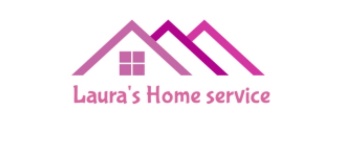 Anfragevertrag/ Einmalige Reinigung                                     Zwischen                             Auftraggeber                               Und                           Auftragnehmer	                    Laura´s Home Service                              Laura Maggio                    Zähringerst.63                    68239 Mannheim                         § 1 Gegenstand des Vertrags und                KostenDer Auftraggeber überträgt dem Auftragnehmer die    Durchführung   folgender Dienstleistungen:           Bitte folgender Dienstleistungen ankreuzten:         Der Auftraggeber überträgt den Auftragnehmer die Durchführung   Folgender Dienstleistungen der Grundreinigung (inkl.MwSt):   Bitte Tätigkeiten ankreuzten (Mehrfach ankreuzten):HeizkörperKellerreinigungBackoffenreinigungKühlschrankreinigungEckenSchränken innen und außenAlle Räume werden, intensiv gepflegtTürenWandfliesenSteckdosenTeppichreinigungFußleistenNischenRillenLichtschalterWändeBettwäsche abziehen/überziehenSpinnweben entfernenFensterreinigung               § 2 Vertragsbestandteil                                Als Vertragsbestandteil gelten: Das Angebot des Auftragnehmersim Übrigen die Bestimmungen des BGB.Krankheitstage und Abgesagte Termine werden nachgeholt.2. Tage vorher wird ein Termin abgesagt, sonst wird der Verdienstausfall zur Hälfte fällig.Samstag & Sonntag= 30 % AufschlagAbends / nachts =Ab.15-6uhr = 25 % AufschlagFreitag: 20 % AufschlagFeiertage: 30 % Aufschlag                    § 3 Vertragsdauer und Kündigung                       Das Vertragsverhältnis beginnt mit dem Abschluss des                  Vertrages und endet nach erfolgter Vertragserfüllung.Dienstleistungsverhältnis beginnt am und endet am                               § 4 Art und Umfang der Leistungen                            Der Auftragnehmer verpflichtet sich, die nach diesem                  Vertrag zu erbringenden Leistungen fachgerecht                Auszuführen.                Zusätzliche Leistungen, die nicht unter § 1 aufgeführt                Sind und welche durch den Auftraggeber                Angewiesen werden, werden gegen gesonderte                Vergütung ausgeführt.                                         § 5 Auftragserfüllung             Die Leistungen des Auftragsnehmer gelten als                  erfüllt und abgenommen, wenn der Auftraggeber                 nicht unverzüglich Einwände erhebt. Zeit, Ort, Art und                  Umfang des Mangels muss dabei genau beschrieben werden.                 Zahlungsart: Nur per Quittung in Bar, sofort.                §7  Arbeitszeiten                        Der Auftragnehmer hat den Auftraggeber jede                      Arbeitsverhinderung                      So wie die voraussichtliche Dauer der Verhinderung                       unverzüglich mitzuteilen.                Wie viel Stunden benötigen sie die Woche? Bitte ankreuzten.2.Stunden: 90,00€2,5.Stunden: 130,30€3.Stunden: 160,21€3,5.Stunden: 205,50€4.Stunden: 245,20€ 4,5.Stunden: 280,50€5.Stunden: 320,30€5,5.Stunden: 355,20€6.Stunden: 375,25€6,5.Stunden: 395,20€7.Stunden: 420,70€7,5.Stunden: 445,90€8.Stunden: 470,00€8,5.Stunden: 485,40€9.Stunden: 510,30€9,5.Stunden: 525,30€10.Stunden: 560,00€                     Fensterreinigung 4,50€ pro qm /qm Zahl eingeben:                                                                    qm    Ort, Datum                                                         Unterschrift, Auftraggeber  Ort, Datum                                                         Unterschrift, Auftragnehmer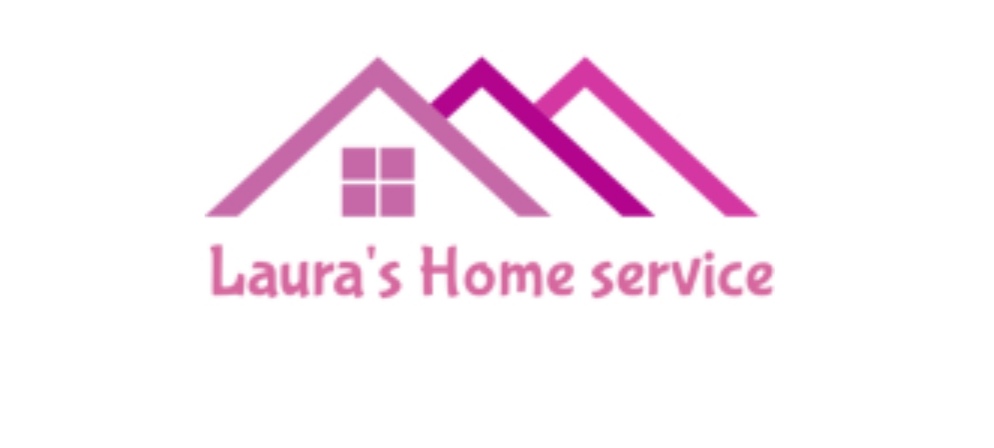 